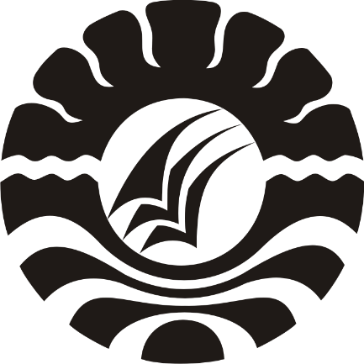 SKRIPSISistem Pakar Pencapaian Kompetensi Dasar Pada Mata Kuliah Teknik Kendali Digital Mahasiswa Program Studi Pendidikan Teknik Informatika Dan Komputer UNMOLEH:MUH IRDAM ARISANDI1229542033PROGRAM STUDI PENDIDIKAN TEKNIK INFORMATIKA DAN KOMPUTERJURUSAN PENDIDIKAN TEKNIK ELEKTROFAKULTAS TEKNIKUNIVERSITAS NEGERI MAKASSAR2016ABSTRAKMuh Irdam Arisandi, 2016. Sistem Pakar Pencapaian Kompetensi Dasar Pada Mata Kuliah Teknik Kendali Digital Mahasiswa Program Studi Pendidikan Teknik Informatika Dan Komputer UNM. Program Studi Pendidikan Teknik Informatika dan Komputer, Jurusan Pendidikan Teknik Elektro, Fakultas Teknik, Universitas Negeri Makassar. Pembimbing: Satria Gunawan Zain dan Syamsurijal.Tujuan penelitian untuk membangun program sistem pakar untuk mengukur pencapaian kompetensi dasar  mahasiswa pada mata kuliah teknik kendali digital, Pengembangan sistem ini dilakukan dengan pendekatan Systems Development Life Cycle (SDLC). SDLC itu sendiri dalam rekayasa perangkat lunak, adalah proses pembuatan dan pengembangan sistem serta model dan metodologi yang digunakan untuk mengembangkan sistem. Metode yang digunakan dalam sistem pakar ini adalah forward chaining (pelacakan ke depan) yaitu pelacakan dimulai dari sekumpulan fakta terlebih dahulu kemudian menuju pada suatu kesimpulan. Dalam membangun sistem ini penulis menggunakan bahasa pemrogramam PHP dan mysql sebagai software yang digunakan untuk menyimpan datanya. Hasil dari penelitian menunjukkan bahwa sistem pakar memberikan hasil atau jawaban yang sangat baik untuk pengguna.Hasil dari penelitian ini adalah sebuah Sistem pakar pencapaian kompetensi dasar pada mata kuliah teknik kendali digital, yang dapat memberikan respon dan hasil respon secara online. Lokasi penilitian berada dikampus UNM parangtambung fakultas teknik jurusan elektro program studi pendidikan teknik informatika dan komputer.Kata Kunci: Sistem Pakar, Teknik Kendali Digital, Kompetensi Dasar, 	SDLCDAFTAR PUSTAKA[1][2][3][4][1]	M. S. Lamada, “Needs Analysis Project Based Learning In Programming Webcourses At Informatics And Computer Engineering Education Unm,” 2015.[2]	S. Suhartono, “DESAIN SISTEM MOBILE WEB STORE MENGGUNAKAN CODEIGNITER, MYSQL, DAN JQUERY MOBILE,” Din. J. Ilm. Tek. Mesin, vol. 6, no. 2, 2015.[3]	H. Jaya, “ANALISIS DAN PERANCANGAN SISTEM LABORATORIUM SIMULASI BERBASIS WEB,” JETC" J. Elektron. Telekomun. Comput., vol. 9, no. 1, pp. 75–90, 2014.[4]	H. Jaya and L. Lumu, “Praktikum Simulasi Berbasis Website.” Edukasi Mitra Grafika, 2015.